Trappistenabtei Mariawald - Warum stört der alte Ritus die „bunte“ Kirche so?katholisches.info/2017/06/trappistenabtei-mariawald-warum-stoert-der-alte-ritus-die-bunte-kirche-so/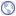 Wird  vom Vatikan die Aufhebung der altrituellen Trappistenabtei Mariawald in  der Eifel betrieben? Als Grund wird die zu geringe Zahl an Mönchen  genannt. Es scheint aber vor allem die überlieferte Form des Römischen  Ritus zu stören, wie er auch bei den Franziskanern der Immakulata störte. Mariawald ist neben Stift Engelszell in Oberösterreich das einzige Trappistenkloster im deutschen Sprachraum.Trappisten sind Zisterzienser der strengen Observanz. Der Orden  entstand im 17. Jahrhundert als Reformbewegung zur Erneuerung des  Zisterzienserordens. Die Trappisten zeichnen sich durch strenge  monastische Askese, Betonung der körperlichen Arbeit und Schweigen aus.  Aus diesem Grund übernimmt der Orden in der Regel keine auswärtigen  Aufgaben in der Seelsorge.Klosterkirche Mariawald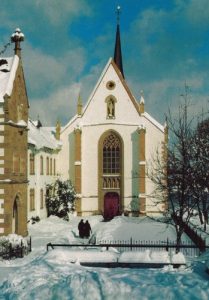 1480 kamen die ersten Zisterzienser nach Mariawald und errichteten  dort ein Kloster. Trotz großer Probleme durch Luthers „Reformation“ und  den darauf folgenden Religionskriegen überdauerte das Kloster dieser  schwierige Zeit. Mit dem Einmarsch der kirchenfeindlichen, französischen  Revolutionstruppen folgte 1794 allerdings das Aus. „Doch  die französische Revolution brach aus, und die welschen Horden, denen  nichts heilig war, besetzten auch unsere Gegend. Das Klostergut wurde  mit Beschlag belegt und die Mönche mußten Mariawald verlassen“, heißt es  in der Klosterchronik. 1860 kauften elsässische Trappisten aus Oelenberg das ehemalige  Zisterzienserkloster zurück. Kurz darauf kamen die ersten Brüder  dorthin. Der Aufbau gestaltete sich schwierig. Im antikatholischen  Kulturkampf Bismarcks mußten die Mönche das Kloster wieder verlassen.  1887 kehrten sie zurück und setzten den Aufbau erfolgreich fort. 1909  fand die Erhebung zur Abtei statt und damit zu einer autonomen  Mönchsgemeinschaft innerhalb des Ordens. Die Abtei blühte, wie die  traurige Zahl belegt, daß im Ersten Weltkrieg 33 Mönche zum Kriegsdienst  eingezogen wurden. Drei von ihnen sind gefallen.Während der NS-Zeit und des Zweiten Weltkrieges mußten Mönche erneut  Kriegsdienst leisten, während andere als Regimegegner verhaftet wurden.  Mit der heranrückenden Westfront wurde die Abtei aufgehoben, um ein  Feldlazarett einzurichten. Ende April 1945 kehrten die überlebenden  Mönche zurück.Rückkehr zum überlieferten Ritus des Ordens2008 gewährte Papst Benedikt XVI., auf Bitten von Abt Josef Vollberg,  der Abtei das Privileg, zur alten Liturgie und Observanz des Ordens  zurückzukehren. Mariawald war damit das erste Kloster im deutschen  Sprachraum, das zur überlieferten Form des Römischen Ritus  zurückgekehrte, wie er bis zur Liturgiereform von 1969/1970 galt. Abt  Vollberg setzte diesen Schritt aus tiefer Überzeugung, weil er ihn in  spiritueller und liturgischer Hinsicht für notwendig erachtete. Indirekt  verbunden war damit auch die Hoffnung und Überzeugung, daß durch die  geistliche Genesung sich auch ein Zuwachs an Mönchen einstellen wird.Die Rückkehr zum überlieferten Ritus wurde konventintern, und hier beginnen die Parallelen zum Orden der Franziskaner der Immakulata,  nicht einhellig geteilt. Mit dem unerwarteten Rücktritt von Papst  Benedikt XVI. und der Wahl von Papst Franziskus witterten jene  Morgenluft, die an dieser geistlichen Erneuerung keinen Gefallen fanden.  Als Argument wurde ins Feld geführt, daß der erhoffte Zuwachs ausblieb.Das Gesamtklima in der Kirche hatte sich unter Franziskus geändert.  Die Förderung der überlieferten Form des Römischen Ritus wurde  eingestellt. Der neue Papst äußerte sich vernehmbar und abschätzig über  die „Traditionalisten“, die er völlig unzutreffend als „Pelagianer“  denunzierte. Die Ordenskongregation begann einen regelrechten  Vernichtungsfeldzug gegen den jungen und blühenden Orden der Franziskaner der Immakulata. Seit vier Jahren wüten im Orden die Kommissare. Die Franziskaner der Immakulata konnten zahlreiche Berufungen aufweisen, mehr als die meisten  neurituellen Orden. Zuwachsmangel konnte nicht als Argument gegen sie  ins Feld geführt. Vielmehr scheinen die vielen Berufungen für einen  altrituellen Orden Neid und Mißgunst geweckt zu haben. Der  Gesamteindruck seit 2013 ist: Wenn Rom gegen eine altrituelle  Gemeinschaft vorgehen will, dreht man sich die „Argument“ zurecht, wie  sie gerade passen.Berufungen sind eine Gnade Gottes - Mariawald wollte man keine Zeit gewährenMönche betreten das Refektorium (historische Aufnahme, Mariawald)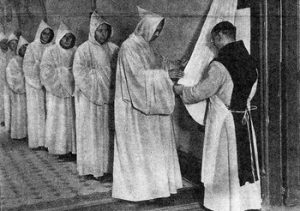 Berufungen sind immer eine Gnade Gottes. Sie wollen erbittet werden.  Mit der Rückkehr zum überlieferten Ritus, so der Eindruck, wurde die  Abtei Mariawald von einem Teil des Trappistenordens als eine Art  Fremdkörper empfunden. Eine Haltung, die von der Ordenskongregation in  Rom geteilt wird, wie seit der Drangsalierung der Franziskaner der Immakulata offenkundig ist.Abt Josef Vollberg fand in der Vergangenheit sehr kluge und deutliche  Worte für die Tradition und den überlieferten Ritus, aber auch zur  Kirchenkrise. Offenbar zu deutliche Worte. Geistesgrößen wie der  Philosoph Robert Spaemann lehrten an der hauseigenen Lehranstalt, weil  sie die spirituelle Tiefe und mönchische Stille des altrituell  gewordenen Klosters schätzten. Spaemann wurde von Medien bereits als  „Konter-Revolutionär“ bezeichnet, was selten positiv gemeint ist. Im  besten Sinn dieses Wortes läßt sich aber sagen, daß auch die Abtei durch  das wiedergewonnene Charisma zu einem Teil jener „Konter-Revolution“  wurde, die ein Wesensmerkmal der Katholizität ist.Wie bei den Franziskanern der Immakulata (oder gegen die Bischöfe Livieres und Oliveri, denen gemeinsam war, daß  sie in ihren Bistümern mit großem Erfolg den überlieferten Ritus  förderten und viele Priesterberufungen anzogen) begann auch in Mariawald  alles mit einer Visitation, die vor einem Jahr erfolgte. Anschließend  hieß es, die Zahl von zehn Mönchen unterschreite das vorgesehene  „Minimum“ von zwölf, die für eine eigenständige Abtei vorgesehen sind  Zum Vergleich, die österreichische Abtei Engelszell zählt derzeit fünf  Mönche. Der aktuelle Superior ad nutum stammt aus Oelenberg. Von einer Aufhebung der Abtei ist aber keine  Rede. Weil man dort den neuen Ritus pflegt? Der Verdacht liegt nahe.Schwerwiegende EingriffeWiederaufbau nach dem Zweiten Weltkrieg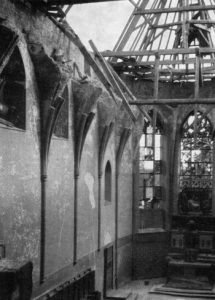 Der Visitator bemängelte, daß der Abt und eine Gruppe von Mönchen den  überlieferten Ritus pflegen, während eine Gruppe älterer Mönche am  Stundengebet im neuen Ritus festhalten. Zwei Riten nebeneinander im  selben Konvent seien eine nicht tragbare Situation. Gibt es im  Pontifikat von Papst Franziskus nur einen Lösungsweg?: Wo sich  überlieferter und neuer Ritus in die Quere kommen, hat der überlieferte  Ritus zu weichen? Der überlieferte Ritus wird in Mariawald noch immer  gepflegt. Dennoch kam es zu schwerwiegenden Eingriffen, die manche  Gläubige entmutigen, aber auch Postulanten abschrecken.Abt Josef Vollberg, der die Abtei in die geistliche Erneuerung  geführt hatte, wurde im Oktober 2016 zum Rücktritt gezwungen.Damit  hatten der Trappistenorden und die römische Ordenskongregation ein  unzweideutiges Urteil darüber gefällt, was sie von seinem Wirken halten.  Offiziell klingt natürlich alles ganz anders, wie es in der Sprache der  Kirche eben üblich ist. Offiziell trat Abt Vollberg „freiwillig“  zurück, bat um seine Entbindung, die großmütig gewährt wurde. „Durch  diesen Schritt hoffe ich einen wesentlichen Beitrag für die zukünftige  Entwicklung der Abtei geleistet zu haben“, so der Abt in seinem  Schreiben an die Gläubigen.Dem Abt wurde faktisch keine andere Wahl gelassen, nachdem mit der  Aufhebung des Klosters gedroht worden war. Einem solchen Schritt wollte  er mit seinem Amtsverzicht zuvorkommen. Ende November 2016 übernahm  einer der Visitatoren, der Abt von Tilburg in den Niederlanden, als Immediat die Leitung von Mariawald. Der bisherige Abt Vollberg wurde als Prior eingesetzt und blieb Hausoberer. Damit ist de facto die Eigenständigkeit als Abtei verlorengegangen, konnte das Kloster aber als Priorat unter Immediats-Verwaltung  gerettet werden. Die Abtei ist damit formalrechtlich nicht aufgehoben  und könnte durch die Wahl eines Abtes wieder ihre Eigenständigkeit  zurückerlangen.Wirklich gesichert scheint der Fortbestand der Abtei und des Klosters  aber nicht. Die personelle Situation ist seit dem Zweiten Vatikanischen  Konzil angespannt. Der bisherige Abt und nunmehrige Prior, P. Josef  Vollberg, ist der einzige Trappist seit dem Konzil, der in Mariawald  eingetreten ist, hier seine ewige Profeß abgelegt hat und seither  ununterbrochen hier lebt. Ein Trappistenanwärter soll aufgefordert  worden sein, das Kloster zu verlassen und sich zwecks Weiterverwendung  an den Bischof von Aachen zu wenden. Offenbar ist die weitere personelle  Ausdünnung des Konvents beabsichtigt. Erst vor wenigen Tagen nahm ein  Postulant das Ordensgewand als Novize. So Gott will, wird noch 2017 ein  Professe die ewigen Gelübde ablegen.Mönche und Gläubige stellen sich die bittere Frage, warum die  Tradition der Kirche und die überlieferte Form des Römischen Ritus  manchen in der Kirche eine solcher Dorn im Auge sind. Ein solcher Dorn,  daß deren Gemeinschaften und Vertreter unter eine Art von Quarantäne  gestellt werden, als wären sie Aussätzige, die man vom übrigen Corpus Ecclesiae fernhalten muß, da dieser ansonsten „infiziert“ werden könnte. Diesen  Prozeß könnte man auch „geistige Befruchtung“ nennen, die offenbar  manchen nicht genehm ist.Um das Kloster bildete sich jüngst eine Gebetsgemeinschaft für Mariawald.  Die Angehörigen beten für die eigene Vervollkommnung aber in besonderer  Weise auch für das Kloster und die klösterliche Gemeinschaft.Text: Giuseppe Nardi
Bild: Wikicommons/Mariawald (Screenshots)